Name__________________________Period________________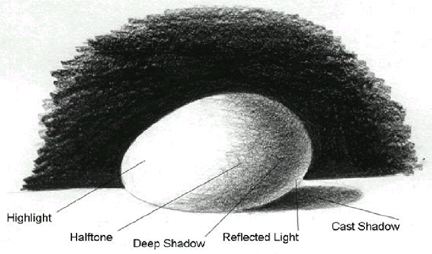 Correctly label the egg below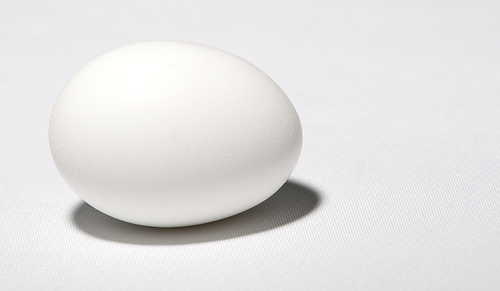 Complete the value scale:Now do a blended value scale:Draw, shade, and label (your drawing) the egg on your table.